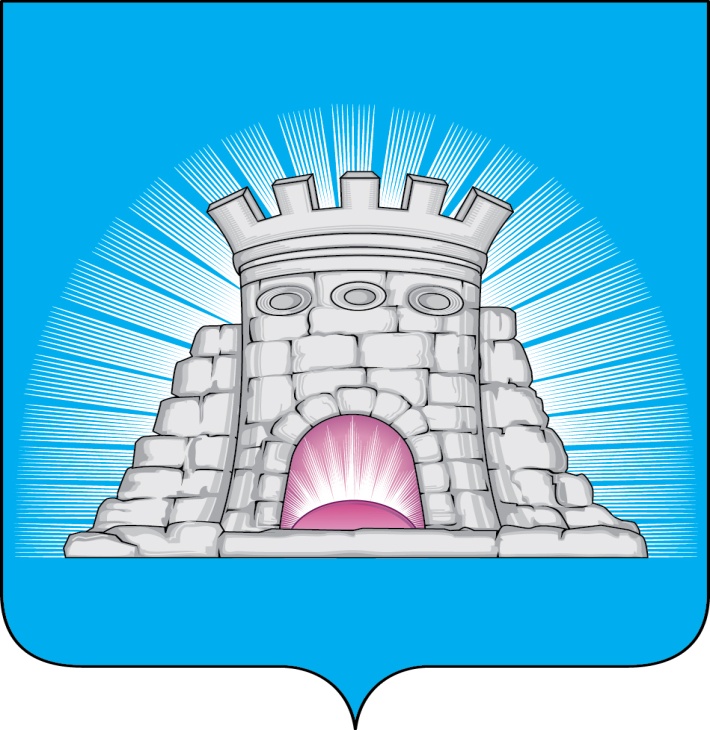 РАСПОРЯЖЕНИЕ                                                    17.01.2019           №      14г.Зарайск                                            Об организации личного приема                                        представителей малого и среднего                                         предпринимательства главой городского                                        округа Зарайск Московской области      Во исполнение п. 2.1 протокола по итогам совещания с муниципальными образованиями под председательством заместителя Председателя Правительства Московской области – министра инвестиций и инноваций Московской области Д.П. Буцаева от 29.07.2016:       1. Утвердить график личного приема представителей малого и среднего предпринимательства главой городского округа Зарайск Московской области (Приложение 1).       2. Назначить Соловьеву О.В. - начальника отдела муниципальных услуг и обращения граждан администрации городского округа Зарайск ответственным за запись представителей малого и среднего предпринимательства на прием и проведение личного приема.      3. Опубликовать настоящее распоряжение на официальном сайте администрации городского округа Зарайск Московской области      4. Контроль за исполнением настоящего распоряжения возложить на заместителя главы администрации городского округа Зарайск Московской области по экономике и финансам Л.А. Кочергаеву.Глава городского округа В.А. ПетрущенкоВерно:Начальник общего отдела  Л.Б. Ивлева17.01.2019Послано: в дело, прокуратуре, Кочергаевой Л.А., Соловьевой О.В., ОЭ и И,                                                        СВ со СМ, общий отдел. Ю.В. Никульцева8-496-662-57-20                                                                                           0 0 0 9 1 2Приложение 1№ Утвержденораспоряжением главы  городскогоокруга Зарайск Московской области      от 17.01.2919г. № 14График личного приема представителей малого и среднего предпринимательства городского округа Зарайск Московской областиДолжностное лицоДни, часы и место проведения личного приемаДни, часы и место проведения предварительной записи на личный приемГлава городского округа Зарайск Московской областиКаждая первая пятница месяца с 9 час. 00 мин.  до 12 час.  00 мин.по адресу: Московская область, г. Зарайск,ул.  Советская, д. 23, малый залПредварительная запись осуществляется ежедневно по рабочим дням в рабочее время по результатам телефонных переговоров, поступивших в администрацию городского округа Зарайск Московской области (тел. 8-496-662-50-58) 